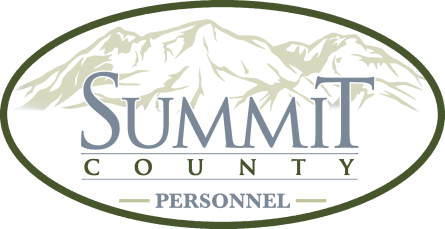 County Engineer_____________________________________________________________________________________Summit County Public Works is a family-friendly organization dedicated to providing a stable work environment and excellent benefits. We are seeking a skilled and motivated individual to join our team as the County Engineer.The County Engineer will serve as the division head for the Engineering Division of Public Works, reporting to the Public Works Director. This role involves overseeing and coordinating the design, construction, and inspection of public works and community development construction projects. The County Engineer will provide close to general supervision to a team of professionals, ensuring the accuracy and completeness of their work while fostering a positive and collaborative work environment.SALARY RANGE: $126,670.29 - $177,544.72(follow link below to view full job description)MINIMUM QUALIFICATIONS:Graduation from college with a Bachelor of Science degree in Civil Engineering AND Nine (9) years of responsible experience performing above and related duties; ORAn equivalent combination of education and experience.Must be currently registered as a Professional Engineer in the State of Utah; or be registered as a Professional Engineer in another state and be able to become registered in the State of Utah within six (6) months from date of hire.Must possess a valid Utah Driver’s license.Preference will be given to candidates with AutoCAD Civil 3D experience.Summit County is an equal opportunity employer. We encourage candidates from diverse backgrounds to apply.If you meet the qualifications and are excited about the opportunity to contribute to the growth and development of Summit County, we encourage you to apply.To view the full job description and to fill out our application, please go to https://summitcounty.org/2497/Current-Job-OpeningsJob Closes 6/26/2024 at 5:00 pm Mountain Time(Best to use Google Chrome to apply)